UNIVERSITE ABOU BEKR BELKAID TLEMCENFACULTE DES LETTRES ET DES LANGUESDEPARTEMENT D’ANGLAISModule de Français          L2 (Grs 4, 5 et 6)            M. BOUDJEMA                 Leçon Numéro : 6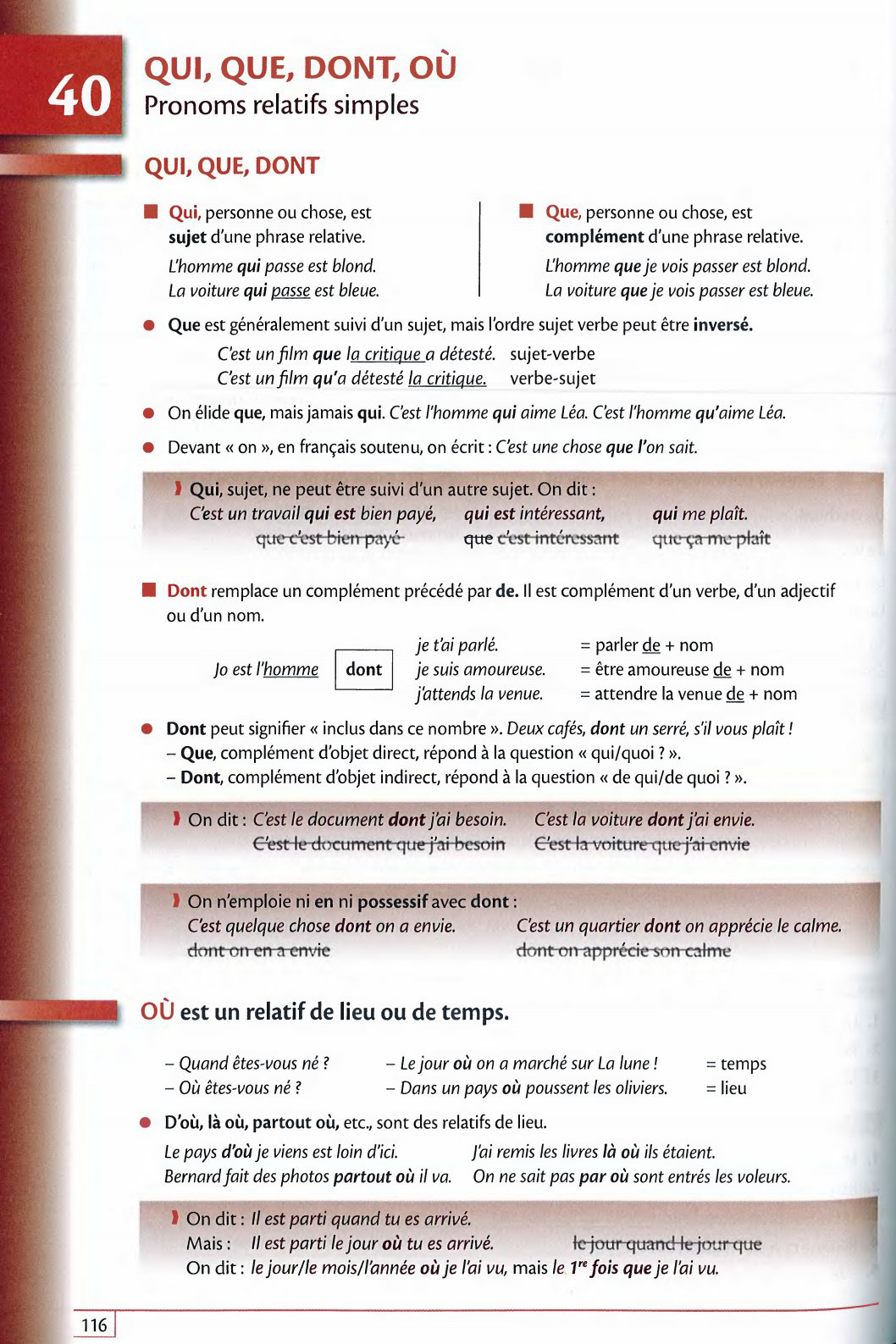 